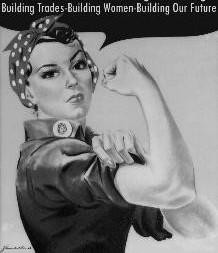 IBEW Local 76
3049 South 36th, Suite 101 
Tacoma, WA 98409

Executive Board and Members of Local 76,      We would like to ask you to join us as we work to reach out to tradeswomen around the world to change the culture and diversity in the construction trades. The Sisters in the Building Trades Inc. is a Seattle based 501C3 nonprofit whose mission is to connect tradeswomen to provide mentorship and education to empower, share resources and knowledge that effect women in nontraditional trades, operating on donations and volunteer hours of Tradeswomen and their supporters since 2006.This year our goal is to Help Start the first All Women Construction Co. in the Philippines, Crate will ship in August.Host the Boracay Tradeswomen Retreat, Philippines Fly out October 6thHost the 2nd Manila Tradeswomen Conference, October 13th, 2019Attend the 3rd Australian Tradeswomen Conference in Sydney October 18th & 19thHost the 1st Meri Tradies Gathering in Papua New Guinea, October 26As in the USA in the 70’s women are being trained in the trades and then left trying to battle their way into jobs in the industry. Women are being trained as welders, plumbers, electricians, carpenters, and mechanics. In the Philippines she makes about 10.37 a Day. Min wage in Papua New Guinea is 95 cents an hour, average wage is $3 bucks an hour. No, tools are not that much cheaper there. We have a goal of filling 425 backpacks, with tools, safety gear, and first aid kits to give to the women at the events we are hosting, as well as delivering educational materials to their training centers. We are also working to “Adopt” a number of the women and give them the tools, gear and power tools they need, to work on their own, allowing them to gain the experience needed to compete and survive in these careers. We ask that your membership discuss “Adopting” one Tradeswoman in any of the above listed trades. 

We ask that you discuss a motion to make a donation of $300 towards the $20 thousand needed to collect, crate, ship the tools and gear, and host the events.  
 
We ask that you discuss a motion to sponsor one of your tradeswomen by stepping up to pay half of the costs to allow her the empowering, educational leadership opportunity to represent as one of the International Tradeswomen Delegates.  Besides the helping host the events, the delegates will tour training centers and jobsites, and meet with organizers. The ball park cost per country is $1,500 for flight, lodging, and ground transport. 

If you work for a company that has locations in the Philippines or Papua New Guinea please contact us. More information on what we are working hard to do, is founds simply by Googling “Sisters in the Building Trades Rocks.” The Sisters in the Building Trades Inc. is a Seattle based 501C3 nonprofit whose mission is to connect tradeswomen to provide mentorship and education to empower, share resources & knowledge that effect women in nontraditional trades, operating on donations & volunteer hours of Tradeswomen & their supporters since 2006.17701 108th Avenue SE, PMB #131, Renton, WA 98055www.sistersinthebuildingtrades.rocks    www.facebook.com/groups/SistersintheBuildingTrades    EIN# 56-2554359